User manualOf information System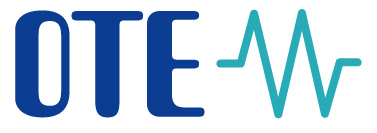 User manualfor external users of OTE public web – web services  This document and its content are confidential. It is forbidden to reproduce the document or itsparts, to show it to third parties or to use it for any other purposes than it was provided forwithout prior written agreement by OTE, a.s.Contents1	Web services	31.1	Compatibility	31.2	WSDL	31.3	Services and formats	171.3.1	GetDamIndexE	181.3.2	GetRutList	191.3.3	GetDamPriceE (previous GetOKOCenyHod)	221.3.4	GetDamAllE (previous GetDAMPriceHour)	281.3.5	GetBmPriceE (previous GetBTCeny)	341.3.6	GetImbalanceSettlementE(previous GetVicenaklady)	361.3.7	GetImPriceE (new)	441.3.8	GetDamPriceG (new)	471.3.9	GetImPriceG (new)	491.3.10	GetImbalanceSettlementG (new)	50Web servicesWeb services allows  automatic access to some data that are published on our web site (www.ote-cr.cz)  The technology is wide-spread and has an implementation in many programming languages. For its use is necessary to have a program that will process, store and display to user.Current implementation uses Python app.server Zope with SOAP library SOAPpy 0.11.6 with server extenstion SOAPSupport 0.7.2.CompatibilityServices on current public web got through upgrade. Compatibility with previous client version (OTE Win client version 1.1.2.0 and OTE WWW services version 1.1.2.0) are not supported yet.WSDLService is available at http://www.ote-cr.cz/services/PublicDataService. WSDL is avalible at same link by sending HTTP GET request, or at http://www.ote-cr.cz/services/PublicDataService/wsdlWSDL Extract:<?xml version="1.0" encoding="utf-8"?><wsdl:definitions xmlns:http="http://schemas.xmlsoap.org/wsdl/http/" xmlns:soap="http://schemas.xmlsoap.org/wsdl/soap/" xmlns:xs="http://www.w3.org/2001/XMLSchema" xmlns:soapenc="http://schemas.xmlsoap.org/soap/encoding/" xmlns:tns="http://www.ote-cr.cz/schema/service/public" xmlns:tm="http://microsoft.com/wsdl/mime/textMatching/" xmlns:mime="http://schemas.xmlsoap.org/wsdl/mime/" targetNamespace="http://www.ote-cr.cz/schema/service/public" xmlns:wsdl="http://schemas.xmlsoap.org/wsdl/">  <wsdl:types>    <xs:schema elementFormDefault="qualified" targetNamespace="http://www.ote-cr.cz/schema/service/public">      <xs:import namespace="http://www.w3.org/2001/XMLSchema" />      <xs:element name="GetRutList">        <xs:complexType />      </xs:element>      <xs:element name="GetRutListResponse">        <xs:complexType>          <xs:sequence>            <xs:element name="Result">              <xs:complexType>                <xs:sequence>                  <xs:element minOccurs="0" maxOccurs="unbounded" name="Rut">                    <xs:complexType>                      <xs:sequence>                        <xs:element name="Id" type="xs:string" />                        <xs:element minOccurs="0" name="Ean" >                          <xs:simpleType>                            <xs:restriction base="xs:string">                              <xs:length value="13"/>                            </xs:restriction>                          </xs:simpleType>                        </xs:element>                        <xs:element minOccurs="0" name="Eic" >                          <xs:simpleType>                            <xs:restriction base="xs:string">                              <xs:length value="16"/>                            </xs:restriction>                          </xs:simpleType>                        </xs:element>                        <xs:element name="VatNo" type="xs:string" />                        <xs:element name="Company" type="xs:string" />                        <xs:element name="RegistrationDate" type="xs:date" />                        <xs:element minOccurs="0" name="SubjectSettlementDateElectricityFrom" type="xs:date" />                        <xs:element minOccurs="0" name="SubjectSettlementDateElectricityTo" type="xs:date" />                        <xs:element minOccurs="0" name="SubjectSettlementDateGasFrom" type="xs:date" />                        <xs:element minOccurs="0" name="SubjectSettlementDateGasTo" type="xs:date" />                        <xs:element minOccurs="0" name="DamElectricityValidityFrom" type="xs:date" />                        <xs:element minOccurs="0" name="DamElectricityValidityTo" type="xs:date" />                        <xs:element minOccurs="0" name="DamGasValidityFrom" type="xs:date" />                        <xs:element minOccurs="0" name="DamGasValidityTo" type="xs:date" />                        <xs:element minOccurs="0" name="DistributorElectricityFrom" type="xs:date" />                        <xs:element minOccurs="0" name="DistributorElectricityTo" type="xs:date" />                        <xs:element minOccurs="0" name="DistributorGasFrom" type="xs:date" />                        <xs:element minOccurs="0" name="DistributorGasTo" type="xs:date" />                      </xs:sequence>                    </xs:complexType>                  </xs:element>                </xs:sequence>              </xs:complexType>            </xs:element>          </xs:sequence>        </xs:complexType>      </xs:element>      <xs:element name="GetDamIndexE">        <xs:complexType>          <xs:sequence>            <xs:element name="StartDate" type="xs:date" />            <xs:element name="EndDate" type="xs:date" />          </xs:sequence>        </xs:complexType>      </xs:element>      <xs:element name="GetDamIndexEResponse">        <xs:complexType>          <xs:sequence>            <xs:element name="Result">              <xs:complexType>                <xs:sequence>                  <xs:element minOccurs="0" maxOccurs="unbounded" name="DamIndex">                    <xs:complexType>                      <xs:sequence>                        <xs:element name="Date" type="xs:date"/>                        <xs:element name="EurRate" type="xs:decimal"/>                        <xs:element name="BaseLoad" type="xs:decimal"/>                        <xs:element name="PeakLoad" type="xs:decimal"/>                        <xs:element name="OffpeakLoad" type="xs:decimal"/>                      </xs:sequence>                    </xs:complexType>                  </xs:element>                </xs:sequence>              </xs:complexType>            </xs:element>          </xs:sequence>        </xs:complexType>      </xs:element>      <xs:element name="GetDamPriceE">        <xs:complexType>          <xs:sequence>            <xs:element name="StartDate" type="xs:date" />            <xs:element name="EndDate" type="xs:date" />            <xs:element minOccurs="0" name="StartHour" >              <xs:simpleType>                <xs:restriction base="xs:int">                  <xs:pattern value="\d{1,2}"/>                </xs:restriction>              </xs:simpleType>            </xs:element>            <xs:element minOccurs="0" name="EndHour" >              <xs:simpleType>                <xs:restriction base="xs:int">                  <xs:pattern value="\d{1,2}"/>                </xs:restriction>              </xs:simpleType>            </xs:element>            <xs:element minOccurs="0" name="InEur" type="xs:boolean" />          </xs:sequence>        </xs:complexType>      </xs:element>      <xs:element name="GetDamPriceEResponse">        <xs:complexType>          <xs:sequence>            <xs:element name="Result">              <xs:complexType>                <xs:sequence>                  <xs:element minOccurs="0" maxOccurs="unbounded"  name="Item">                    <xs:complexType>                      <xs:sequence>                        <xs:element name="Date" type="xs:date" />                        <xs:element name="Hour">                          <xs:simpleType>                            <xs:restriction base="xs:int">                              <xs:pattern value="\d{1,2}"/>                            </xs:restriction>                          </xs:simpleType>                        </xs:element>                        <xs:element name="Price" type="xs:decimal"/>                        <xs:element name="Volume" type="xs:decimal"/>                      </xs:sequence>                    </xs:complexType>                  </xs:element>                </xs:sequence>              </xs:complexType>            </xs:element>          </xs:sequence>        </xs:complexType>      </xs:element>      <xs:element name="GetDamAllE">        <xs:complexType>          <xs:sequence>            <xs:element name="StartDate" type="xs:date" />            <xs:element name="EndDate" type="xs:date" />            <xs:element minOccurs="0" name="StartHour" >              <xs:simpleType>                <xs:restriction base="xs:int">                  <xs:pattern value="\d{1,2}"/>                </xs:restriction>              </xs:simpleType>            </xs:element>            <xs:element minOccurs="0" name="EndHour" >              <xs:simpleType>                <xs:restriction base="xs:int">                  <xs:pattern value="\d{1,2}"/>                </xs:restriction>              </xs:simpleType>            </xs:element>            <xs:element minOccurs="0" name="InEur" type="xs:boolean" />          </xs:sequence>        </xs:complexType>      </xs:element>      <xs:element name="GetDamAllEResponse">        <xs:complexType>          <xs:sequence>            <xs:element name="Result">              <xs:complexType>                <xs:sequence>                  <xs:element minOccurs="0" maxOccurs="unbounded"  name="Item">                    <xs:complexType>                      <xs:sequence>                        <xs:element name="Date" type="xs:date" />                        <xs:element name="Hour">                          <xs:simpleType>                            <xs:restriction base="xs:int">                              <xs:pattern value="\d{1,2}"/>                            </xs:restriction>                          </xs:simpleType>                        </xs:element>                        <xs:element minOccurs="0" name="PriceCZ" type="xs:decimal"/>                        <xs:element minOccurs="0" name="SaleCZ" type="xs:decimal"/>                        <xs:element minOccurs="0" name="PurchaseCZ" type="xs:decimal"/>                        <xs:element minOccurs="0" name="PriceSK" type="xs:decimal"/>                        <xs:element minOccurs="0" name="SaleSK" type="xs:decimal"/>                        <xs:element minOccurs="0" name="PurchaseSK" type="xs:decimal"/>                        <xs:element minOccurs="0" name="TotalVolumeCZSK" type="xs:decimal"/>                        <xs:element minOccurs="0" name="FlowCZSK" type="xs:decimal"/>                        <xs:element minOccurs="0" name="FlowSKCR" type="xs:decimal"/>                        <xs:element minOccurs="0" name="ImportCZ" type="xs:decimal"/>                        <xs:element minOccurs="0" name="ExportCZ" type="xs:decimal"/>                      </xs:sequence>                    </xs:complexType>                  </xs:element>                </xs:sequence>              </xs:complexType>            </xs:element>          </xs:sequence>        </xs:complexType>      </xs:element>      <xs:element name="GetBmPriceE">        <xs:complexType>          <xs:sequence>            <xs:element name="StartDate" type="xs:date" />            <xs:element name="EndDate" type="xs:date" />            <xs:element minOccurs="0" name="InEur" type="xs:boolean" />          </xs:sequence>        </xs:complexType>      </xs:element>      <xs:element name="GetBmPriceEResponse">        <xs:complexType>          <xs:sequence>            <xs:element name="Result">              <xs:complexType>                <xs:sequence>                  <xs:element minOccurs="0" maxOccurs="unbounded"  name="Item">                    <xs:complexType>                      <xs:sequence>                        <xs:element name="Date" type="xs:date" />                        <xs:element minOccurs="0" name="Product" type="tns:ProductType" maxOccurs="unbounded"/>                      </xs:sequence>                    </xs:complexType>                  </xs:element>                </xs:sequence>              </xs:complexType>            </xs:element>          </xs:sequence>        </xs:complexType>      </xs:element>      <xs:element name="GetImPriceE">        <xs:complexType>          <xs:sequence>            <xs:element name="StartDate" type="xs:date" />            <xs:element name="EndDate" type="xs:date" />            <xs:element minOccurs="0" name="StartHour" >              <xs:simpleType>                <xs:restriction base="xs:int">                  <xs:pattern value="\d{1,2}"/>                </xs:restriction>              </xs:simpleType>            </xs:element>            <xs:element minOccurs="0" name="EndHour" >              <xs:simpleType>                <xs:restriction base="xs:int">                  <xs:pattern value="\d{1,2}"/>                </xs:restriction>              </xs:simpleType>            </xs:element>          </xs:sequence>        </xs:complexType>      </xs:element>      <xs:element name="GetImPriceEResponse">        <xs:complexType>          <xs:sequence>            <xs:element name="Result">              <xs:complexType>                <xs:sequence>                  <xs:element minOccurs="0" maxOccurs="unbounded"  name="Item">                    <xs:complexType>                      <xs:sequence>                        <xs:element name="Date" type="xs:date" />                        <xs:element name="Hour">                          <xs:simpleType>                            <xs:restriction base="xs:int">                              <xs:pattern value="\d{1,2}"/>                            </xs:restriction>                          </xs:simpleType>                        </xs:element>                        <xs:element name="Price" type="xs:decimal"/>                        <xs:element name="Volume" type="xs:decimal"/>                      </xs:sequence>                    </xs:complexType>                  </xs:element>                </xs:sequence>              </xs:complexType>            </xs:element>          </xs:sequence>        </xs:complexType>      </xs:element>      <xs:element name="GetImbalanceSettlementE">        <xs:complexType>          <xs:sequence>            <xs:element name="Version" type="tns:VersionType"/>            <xs:element name="StartDate" type="xs:date" />            <xs:element name="EndDate" type="xs:date" />            <xs:element minOccurs="0" name="StartHour" >              <xs:simpleType>                <xs:restriction base="xs:int">                  <xs:pattern value="\d{1,2}"/>                </xs:restriction>              </xs:simpleType>            </xs:element>            <xs:element minOccurs="0" name="EndHour" >              <xs:simpleType>                <xs:restriction base="xs:int">                  <xs:pattern value="\d{1,2}"/>                </xs:restriction>              </xs:simpleType>            </xs:element>          </xs:sequence>        </xs:complexType>      </xs:element>      <xs:element name="GetImbalanceSettlementEResponse">        <xs:complexType>          <xs:sequence>            <xs:element name="Result">              <xs:complexType>                <xs:sequence>                  <xs:element minOccurs="0" maxOccurs="unbounded" name="Item">                    <xs:complexType>                      <xs:sequence>                        <xs:element name="Version" type="tns:VersionType"/>                        <xs:element name="Date" type="xs:date" />                        <xs:element name="Hour" >                          <xs:simpleType>                            <xs:restriction base="xs:int">                              <xs:pattern value="\d{1,2}"/>                            </xs:restriction>                          </xs:simpleType>                        </xs:element>                        <xs:element name="SystemImbalance" type="xs:decimal" />                        <xs:element name="Sum" type="xs:decimal" />                        <xs:element name="PositiveImbalance" type="xs:decimal" />                        <xs:element name="NegativeImbalance" type="xs:decimal" />                        <xs:element name="RoundedImbalance" type="xs:decimal" />                        <xs:element name="ReCost" type="xs:decimal" />                        <xs:element name="ImbalanceCost" type="xs:decimal" />                        <xs:element name="SettlImbalancePrice" type="xs:decimal" />                        <xs:element name="SettlCounterImbalancePrice" type="xs:decimal" />                      </xs:sequence>                    </xs:complexType>                  </xs:element>                </xs:sequence>              </xs:complexType>            </xs:element>          </xs:sequence>        </xs:complexType>      </xs:element>      <xs:element name="GetDamPriceG">        <xs:complexType>          <xs:sequence>            <xs:element name="StartDate" type="xs:date" />            <xs:element name="EndDate" type="xs:date" />          </xs:sequence>        </xs:complexType>      </xs:element>      <xs:element name="GetDamPriceGResponse">        <xs:complexType>          <xs:sequence>            <xs:element name="Result">              <xs:complexType>                <xs:sequence>                  <xs:element minOccurs="0" maxOccurs="unbounded" name="Item">                    <xs:complexType>                      <xs:sequence>                        <xs:element name="Date" type="xs:date" />                        <xs:element name="Session">                          <xs:simpleType>                            <xs:restriction base="xs:string">                              <xs:enumeration value="AM"/>                              <xs:enumeration value="PM"/>                              <xs:enumeration value="DM"/>                            </xs:restriction>                          </xs:simpleType>                        </xs:element>                        <xs:element minOccurs="0" name="Price" type="xs:decimal"/>                        <xs:element minOccurs="0" name="Volume" type="xs:decimal"/>                      </xs:sequence>                    </xs:complexType>                  </xs:element>                </xs:sequence>              </xs:complexType>            </xs:element>          </xs:sequence>        </xs:complexType>      </xs:element>      <xs:element name="GetImPriceG">        <xs:complexType>          <xs:sequence>            <xs:element name="StartDate" type="xs:date" />            <xs:element name="EndDate" type="xs:date" />          </xs:sequence>        </xs:complexType>      </xs:element>      <xs:element name="GetImPriceGResponse">        <xs:complexType>          <xs:sequence>            <xs:element name="Result">              <xs:complexType>                <xs:sequence>                  <xs:element minOccurs="0" maxOccurs="unbounded"  name="Item">                    <xs:complexType>                      <xs:sequence>                        <xs:element name="Date" type="xs:date" />                        <xs:element minOccurs="0" name="Price" type="xs:decimal"/>                        <xs:element minOccurs="0" name="Volume" type="xs:decimal"/>                        <xs:element minOccurs="0" name="MinPrice" type="xs:decimal"/>                        <xs:element minOccurs="0" name="MaxPrice" type="xs:decimal"/>                      </xs:sequence>                    </xs:complexType>                  </xs:element>                </xs:sequence>              </xs:complexType>            </xs:element>          </xs:sequence>        </xs:complexType>      </xs:element>      <xs:element name="GetImbalanceSettlementG">        <xs:complexType>          <xs:sequence>            <xs:element name="Version" type="tns:VersionType"/>            <xs:element name="StartDate" type="xs:date" />            <xs:element name="EndDate" type="xs:date" />          </xs:sequence>        </xs:complexType>      </xs:element>      <xs:element name="GetImbalanceSettlementGResponse">        <xs:complexType>          <xs:sequence>            <xs:element name="Result">              <xs:complexType>                <xs:sequence>                  <xs:element minOccurs="0" maxOccurs="unbounded" name="Item">                    <xs:complexType>                      <xs:sequence>                        <xs:element name="Date" type="xs:date" />                        <xs:element name="Version" type="tns:VersionType"/>                        <xs:element name="SystemImbalance" type="xs:decimal" />                        <xs:element name="PositiveImbalance" type="xs:decimal" />                        <xs:element name="NegativeImbalance" type="xs:decimal" />                        <xs:element name="TransferTsDs" type="xs:decimal" />                        <xs:element name="BalancingGasPrice" type="xs:decimal" />                        <xs:element name="CnbRate" type="xs:decimal" />                        <xs:element name="BalancingGasSettlPrice" type="xs:decimal" />                        <xs:element name="MissingBalancingGasPrice" type="xs:decimal" />                        <xs:element name="ExcessiveBalancingGasPrice" type="xs:decimal" />                        <xs:element name="Difference" type="xs:decimal" />                        <xs:element name="OffToleranceDeviationPrice" type="xs:decimal" />                      </xs:sequence>                    </xs:complexType>                  </xs:element>                </xs:sequence>              </xs:complexType>            </xs:element>          </xs:sequence>        </xs:complexType>      </xs:element>      <xs:complexType name="ProductType">        <xs:sequence>          <xs:element name="Type">            <xs:simpleType>              <xs:restriction base="xs:string">                <xs:enumeration value="BaseLoad"/>                <xs:enumeration value="PeakLoad"/>                <xs:enumeration value="OffpeakLoad"/>              </xs:restriction>            </xs:simpleType>          </xs:element>          <xs:element name="Volume" type="xs:decimal" />          <xs:element name="AveragePrice" type="xs:decimal" />          <xs:element name="MinPrice" type="xs:decimal" />          <xs:element name="MaxPrice" type="xs:decimal" />        </xs:sequence>      </xs:complexType>      <xs:simpleType name="VersionType">        <xs:restriction base="xs:integer">          <xs:enumeration value="0"/>          <xs:enumeration value="1"/>          <xs:enumeration value="2"/>        </xs:restriction>      </xs:simpleType>    </xs:schema>  </wsdl:types>  <wsdl:message name="GetRutListSoapIn">    <wsdl:part name="parameters" element="tns:GetRutList" />  </wsdl:message>  <wsdl:message name="GetRutListSoapOut">    <wsdl:part name="parameters" element="tns:GetRutListResponse" />  </wsdl:message>  <wsdl:message name="GetDamIndexESoapIn">    <wsdl:part name="parameters" element="tns:GetDamIndexE" />  </wsdl:message>  <wsdl:message name="GetDamIndexESoapOut">    <wsdl:part name="parameters" element="tns:GetDamIndexEResponse" />  </wsdl:message>  <wsdl:message name="GetDamPriceESoapIn">    <wsdl:part name="parameters" element="tns:GetDamPriceE" />  </wsdl:message>  <wsdl:message name="GetDamAllESoapOut">    <wsdl:part name="parameters" element="tns:GetDamAllEResponse" />  </wsdl:message>  <wsdl:message name="GetDamAllESoapIn">    <wsdl:part name="parameters" element="tns:GetDamAllE" />  </wsdl:message>  <wsdl:message name="GetDamPriceESoapOut">    <wsdl:part name="parameters" element="tns:GetDamPriceEResponse" />  </wsdl:message>  <wsdl:message name="GetBmPriceESoapIn">    <wsdl:part name="parameters" element="tns:GetBmPriceE" />  </wsdl:message>  <wsdl:message name="GetBmPriceESoapOut">    <wsdl:part name="parameters" element="tns:GetBmPriceEResponse" />  </wsdl:message>  <wsdl:message name="GetImPriceESoapIn">    <wsdl:part name="parameters" element="tns:GetImPriceE" />  </wsdl:message>  <wsdl:message name="GetImPriceESoapOut">    <wsdl:part name="parameters" element="tns:GetImPriceEResponse" />  </wsdl:message>  <wsdl:message name="GetImbalanceSettlementESoapIn">    <wsdl:part name="parameters" element="tns:GetImbalanceSettlementE" />  </wsdl:message>  <wsdl:message name="GetImbalanceSettlementESoapOut">    <wsdl:part name="parameters" element="tns:GetImbalanceSettlementEResponse" />  </wsdl:message>  <wsdl:message name="GetDamPriceGSoapIn">    <wsdl:part name="parameters" element="tns:GetDamPriceG" />  </wsdl:message>  <wsdl:message name="GetDamPriceGSoapOut">    <wsdl:part name="parameters" element="tns:GetDamPriceGResponse" />  </wsdl:message>  <wsdl:message name="GetImPriceGSoapIn">    <wsdl:part name="parameters" element="tns:GetImPriceG" />  </wsdl:message>  <wsdl:message name="GetImPriceGSoapOut">    <wsdl:part name="parameters" element="tns:GetImPriceGResponse" />  </wsdl:message>  <wsdl:message name="GetImbalanceSettlementGSoapIn">    <wsdl:part name="parameters" element="tns:GetImbalanceSettlementG" />  </wsdl:message>  <wsdl:message name="GetImbalanceSettlementGSoapOut">    <wsdl:part name="parameters" element="tns:GetImbalanceSettlementGResponse" />  </wsdl:message>  <wsdl:portType name="PublicDataServiceSoap">    <wsdl:operation name="GetRutList">      <xs:documentation xmlns="http://schemas.xmlsoap.org/wsdl/">Vrací seznam všech registrovaných účastníků trhu</xs:documentation>      <wsdl:input message="tns:GetRutListSoapIn" />      <wsdl:output message="tns:GetRutListSoapOut" />    </wsdl:operation>    <wsdl:operation name="GetDamIndexE">      <documentation xmlns="http://schemas.xmlsoap.org/wsdl/">Vrací indexy krátkodobého obchodu za elektřinu pro zadané období</documentation>      <wsdl:input message="tns:GetDamIndexESoapIn" />      <wsdl:output message="tns:GetDamIndexESoapOut" />    </wsdl:operation>    <wsdl:operation name="GetDamPriceE">      <documentation xmlns="http://schemas.xmlsoap.org/wsdl/">Vrací hodnotu energie a cenu v EUR po hodnách z denního trhu s elektřinou pro zadané období</documentation>      <wsdl:input message="tns:GetDamPriceESoapIn" />      <wsdl:output message="tns:GetDamPriceESoapOut" />    </wsdl:operation>    <wsdl:operation name="GetDamAllE">      <documentation xmlns="http://schemas.xmlsoap.org/wsdl/">Vrací výsledky společného denního trhu CR a SR</documentation>      <wsdl:input message="tns:GetDamAllESoapIn" />      <wsdl:output message="tns:GetDamAllESoapOut" />    </wsdl:operation>    <wsdl:operation name="GetBmPriceE">      <documentation xmlns="http://schemas.xmlsoap.org/wsdl/">Vrací ceny a množství z krátkodobého trhu za elektřinu pro zadané období</documentation>      <wsdl:input message="tns:GetBmPriceESoapIn" />      <wsdl:output message="tns:GetBmPriceESoapOut" />    </wsdl:operation>    <wsdl:operation name="GetImPriceE">      <documentation xmlns="http://schemas.xmlsoap.org/wsdl/">Vrací ceny a množství za vnitrodenní obchody s elektřinou pro zadané období</documentation>      <wsdl:input message="tns:GetImPriceESoapIn" />      <wsdl:output message="tns:GetImPriceESoapOut" />    </wsdl:operation>    <wsdl:operation name="GetImbalanceSettlementE">      <documentation xmlns="http://schemas.xmlsoap.org/wsdl/">Vrací výsledky zúčtování odchylek za elektřinu pro zadané období</documentation>      <wsdl:input message="tns:GetImbalanceSettlementESoapIn" />      <wsdl:output message="tns:GetImbalanceSettlementESoapOut" />    </wsdl:operation>    <wsdl:operation name="GetDamPriceG">      <documentation xmlns="http://schemas.xmlsoap.org/wsdl/">Vrací ceny a množství denního tru s plynem pro zadané období</documentation>      <wsdl:input message="tns:GetDamPriceGSoapIn" />      <wsdl:output message="tns:GetDamPriceGSoapOut" />    </wsdl:operation>    <wsdl:operation name="GetImPriceG">      <documentation xmlns="http://schemas.xmlsoap.org/wsdl/">Vrací ceny a množství vnitrodenního tru s plynem pro zadané období</documentation>      <wsdl:input message="tns:GetImPriceGSoapIn" />      <wsdl:output message="tns:GetImPriceGSoapOut" />    </wsdl:operation>    <wsdl:operation name="GetImbalanceSettlementG">      <documentation xmlns="http://schemas.xmlsoap.org/wsdl/">Vrací výsledky zúčtování odchylek za plyn a pro zadané období</documentation>      <wsdl:input message="tns:GetImbalanceSettlementGSoapIn" />      <wsdl:output message="tns:GetImbalanceSettlementGSoapOut" />    </wsdl:operation>  </wsdl:portType>  <wsdl:binding name="PublicDataServiceSoap" type="tns:PublicDataServiceSoap">    <soap:binding transport="http://schemas.xmlsoap.org/soap/http" style="document" />    <wsdl:operation name="GetRutList">      <soap:operation soapAction="http://www.ote-cr.cz/schema/service/public/GetRutList" style="document" />      <wsdl:input>        <soap:body use="literal" />      </wsdl:input>      <wsdl:output>        <soap:body use="literal" />      </wsdl:output>    </wsdl:operation>    <wsdl:operation name="GetDamIndexE">      <soap:operation soapAction="http://www.ote-cr.cz/schema/service/public/GetDamIndexE" style="document" />      <wsdl:input>        <soap:body use="literal" />      </wsdl:input>      <wsdl:output>        <soap:body use="literal" />      </wsdl:output>    </wsdl:operation>    <wsdl:operation name="GetDamPriceE">      <soap:operation soapAction="http://www.ote-cr.cz/schema/service/public/GetDamPriceE" style="document" />      <wsdl:input>        <soap:body use="literal" />      </wsdl:input>      <wsdl:output>        <soap:body use="literal" />      </wsdl:output>    </wsdl:operation>    <wsdl:operation name="GetDamAllE">      <soap:operation soapAction="http://www.ote-cr.cz/schema/service/public/GetDamAllE" style="document" />      <wsdl:input>        <soap:body use="literal" />      </wsdl:input>      <wsdl:output>        <soap:body use="literal" />      </wsdl:output>    </wsdl:operation>    <wsdl:operation name="GetBmPriceE">      <soap:operation soapAction="http://www.ote-cr.cz/schema/service/public/GetBmPriceE" style="document" />      <wsdl:input>        <soap:body use="literal" />      </wsdl:input>      <wsdl:output>        <soap:body use="literal" />      </wsdl:output>    </wsdl:operation>    <wsdl:operation name="GetImbalanceSettlementE">      <soap:operation soapAction="http://www.ote-cr.cz/schema/service/public/GetImbalanceSettlementE" style="document" />      <wsdl:input>        <soap:body use="literal" />      </wsdl:input>      <wsdl:output>        <soap:body use="literal" />      </wsdl:output>    </wsdl:operation>    <wsdl:operation name="GetImPriceE">      <soap:operation soapAction="http://www.ote-cr.cz/schema/service/public/GetImPriceE" style="document" />      <wsdl:input>        <soap:body use="literal" />      </wsdl:input>      <wsdl:output>        <soap:body use="literal" />      </wsdl:output>    </wsdl:operation>    <wsdl:operation name="GetDamPriceG">      <soap:operation soapAction="http://www.ote-cr.cz/schema/service/public/GetDamPriceG" style="document" />      <wsdl:input>        <soap:body use="literal" />      </wsdl:input>      <wsdl:output>        <soap:body use="literal" />      </wsdl:output>    </wsdl:operation>    <wsdl:operation name="GetImPriceG">      <soap:operation soapAction="http://www.ote-cr.cz/schema/service/public/GetImPriceG" style="document" />      <wsdl:input>        <soap:body use="literal" />      </wsdl:input>      <wsdl:output>        <soap:body use="literal" />      </wsdl:output>    </wsdl:operation>    <wsdl:operation name="GetImbalanceSettlementG">      <soap:operation soapAction="http://www.ote-cr.cz/schema/service/public/GetImbalanceSettlementG" style="document" />      <wsdl:input>        <soap:body use="literal" />      </wsdl:input>      <wsdl:output>        <soap:body use="literal" />      </wsdl:output>    </wsdl:operation>  </wsdl:binding>  <wsdl:service name="PublicDataService">    <documentation xmlns="http://schemas.xmlsoap.org/wsdl/" />    <wsdl:port name="PublicDataServiceSoap" binding="tns:PublicDataServiceSoap">      <soap:address location="http://www.ote-cr.cz/services/PublicDataService" />    </wsdl:port>  </wsdl:service></wsdl:definitions>Services and formatsAll services export data in XML format including XSD definition.Services list (case sensitive!):GetDamIndexE (previous GetOKOIndex)GetRutList (previous GetRUTList)GetDamPriceE (previous GetOKOCenyHod)GetDamAllE (previous GetDAMPriceHour)GetBmPriceE (previous GetBTCeny)GetImbalanceSettlementE(previous GetVicenaklady)GetImPriceE (new)GetDamPriceG (new)GetImPriceG (new)GetImbalanceSettlementG (new)Types of output parameters:date – xsd:datehour – hour no. interval 1-25GetDamIndexE Returns electricity Short-term Market indexes for given period.Input parameters:StartDate - date from EndDate - date to Output structure with elements:Date - date according to W3C (http://www.w3.org/TR/2004/REC-xmlschema-2-20041028/datatypes.html#date)EurRate – exchange rate ČNB for given dayBaseLoad – BaseLoad index valuePeakLoad -  PeakLoad index valueOffpeakLoad – OffpeakLoad index valueExample - Input request:<?xml version="1.0" encoding="utf-8" ?><soapenv:Envelope xmlns:soapenv="http://schemas.xmlsoap.org/soap/envelope/" xmlns:pub="http://www.ote-cr.cz/schema/service/public">   <soapenv:Header/>   <soapenv:Body>      <pub:GetDamIndexE>         <pub:StartDate>2010-01-01</pub:StartDate>         <pub:EndDate>2010-01-02</pub:EndDate>      </pub:GetDamIndexE>   </soapenv:Body></soapenv:Envelope>Example – output:<?xml version="1.0" encoding="utf-8" ?><SOAP-ENV:Envelope SOAP-ENV:encodingStyle="http://schemas.xmlsoap.org/soap/encoding/" xmlns:SOAP-ENV="http://schemas.xmlsoap.org/soap/envelope/">   <SOAP-ENV:Body>      <GetDamIndexEResponse xmlns="http://www.ote-cr.cz/schema/service/public">         <Result>            <DamIndex>               <Date>2010-01-01</Date>               <EurRate>26.4</EurRate>               <BaseLoad>9.15</BaseLoad>               <PeakLoad>12.94</PeakLoad>               <OffpeakLoad>5.36</OffpeakLoad>            </DamIndex>            <DamIndex>               <Date>2010-01-02</Date>               <EurRate>26.465</EurRate>               <BaseLoad>29.88</BaseLoad>               <PeakLoad>43.5</PeakLoad>               <OffpeakLoad>16.26</OffpeakLoad>            </DamIndex>         </Result>      </GetDamIndexEResponse>   </SOAP-ENV:Body></SOAP-ENV:Envelope>GetRutListReturns list of all registered market participants. No input parameters.Output structure with elements:Id -  Unique participant identificator (RMP) in IS OTEEan - European article number, participant code (length 13)Eic – RMP unique identificator via EICVatNo – Vat Reg. numberCompany – Company nameRegistrationDate – Registration date (creating RMP in IS)SubjectSettlementDateElectricityFrom – Validity date from - Subject of Settlement - electricitySubjectSettlementDateEletricityTo - Validity date to - Subject of Settlement -electricitySubjectSettlementDateGasFrom - Validity date from - Subject of Settlement - gasSubjectSettlementDateGasTo -  Validity date to - Subject of Settlement - gasDamElectricityValidityFrom – Validity date from – access to DM - electricityDamElectricityValidityTo - Validity date to – access to DM - electricityDamGasValidityFrom - Validity date from – access to DM - gasDamGasValidityTo - Validity date to – access to DM - gasDistributorElectricityFrom - Validity date from – distributor licence - electricityDistributorElectricityTo - Validity date to – distributor licence - electricityDistributorGasFrom - Validity date from – distributor licence - gasDistributorGasTo - Validity date to – distributor licence – gasExample - Input request:<?xml version="1.0" encoding="utf-8" ?><soapenv:Envelope xmlns:soapenv="http://schemas.xmlsoap.org/soap/envelope/" xmlns:pub="http://www.ote-cr.cz/schema/service/public">   <soapenv:Header/>   <soapenv:Body>      <pub:GetRutList/>   </soapenv:Body></soapenv:Envelope>Example – output:<?xml version="1.0" encoding="UTF-8" ?> <SOAP-ENV:Envelope SOAP-ENV:encodingStyle="http://schemas.xmlsoap.org/soap/encoding/" xmlns:SOAP-ENV="http://schemas.xmlsoap.org/soap/envelope/">   <SOAP-ENV:Body>      <GetRutListResponse xmlns="http://www.ote-cr.cz/schema/service/public">         <Result>            <Rut>               <Id>3</Id>               <Ean>8591824000304</Ean>               <VatNo>70894451</VatNo>               <Company>3</Company>               <RegistrationDate>2002-04-11</RegistrationDate>               <DamElectricityValidityFrom>2002-04-12</DamElectricityValidityFrom>               <DamElectricityValidityTo>5000-01-01</DamElectricityValidityTo>            </Rut>            <Rut>               <Id>5</Id>               <Ean>8591824000502</Ean>               <VatNo>46900896</VatNo>               <Company>5</Company>               <RegistrationDate>2004-04-02</RegistrationDate>            </Rut>            <Rut>               <Id>6</Id>               <Ean>8591824000601</Ean>               <VatNo>00020699</VatNo>               <Company>6</Company>               <RegistrationDate>2004-06-30</RegistrationDate>            </Rut>            <Rut>               <Id>20</Id>               <Ean>8591824001905</Ean>               <Eic>24X-OT-SK------V</Eic>               <VatNo>35829141</VatNo>               <Company>20</Company>               <RegistrationDate>2009-08-20</RegistrationDate>            </Rut>            <Rut>               <Id>21</Id>               <Ean>8591824002100</Ean>               <Eic>10XSK-SEPS-GRIDB</Eic>               <VatNo>35829141</VatNo>               <Company>21</Company>               <RegistrationDate>2009-08-20</RegistrationDate>            </Rut>            <Rut>               <Id>98</Id>               <Ean>8591824009802</Ean>               <VatNo>27865444</VatNo>               <Company>98</Company>               <RegistrationDate>2007-05-15</RegistrationDate>               <DamElectricityValidityFrom>2009-03-31</DamElectricityValidityFrom>               <DamElectricityValidityTo>5000-01-01</DamElectricityValidityTo>            </Rut>            <Rut>               <Id>99</Id>               <Ean>8591824009901</Ean>               <VatNo>49546392</VatNo>               <Company>99</Company>               <RegistrationDate>2003-06-13</RegistrationDate>            </Rut>            <Rut>               <Id>101</Id>               <Ean>8591824010105</Ean>               <VatNo>25702556</VatNo>               <Company>101</Company>               <RegistrationDate>2001-12-10</RegistrationDate>            </Rut>            <Rut>               <Id>283</Id>               <Ean>8591824028308</Ean>               <Eic>27XG-CENTROPOL-P</Eic>               <VatNo>25458302</VatNo>               <Company>283</Company>               <RegistrationDate>2003-04-14</RegistrationDate>               <SubjectSettlementDateElectricityFrom>2007-10-31</SubjectSettlementDateElectricityFrom>               <SubjectSettlementDateElectricityTo>2013-03-01</SubjectSettlementDateElectricityTo>               <DamElectricityValidityFrom>2007-10-31</DamElectricityValidityFrom>               <DamElectricityValidityTo>2013-03-01</DamElectricityValidityTo>            </Rut>         </Result>      </GetRutListResponse>   </SOAP-ENV:Body></SOAP-ENV:Envelope>GetDamPriceE (previous GetOKOCenyHod)Returns energy and price (EUR) per hours from electricity day market for given period.Input parametersStartDate – date from EndDate – date toStartHour - hour from EndHour - hour toInEur – optional parameter boolean type. If is set True, the service returns price (EUR) rounded at 2 decimal places, else returns price (CZK). Price in CZK is calculated according to ČNB exchange rate from date, which is equal (or older) than delivery day.Output structure with elements:Date - date according to W3C (http://www.w3.org/TR/2004/REC-xmlschema-2-20041028/datatypes.html#date)Hour – Hour No.Price - Price [EUR/MWh]Volume - traded volume [MWhExample - Input request:<?xml version="1.0" encoding="UTF-8" ?> <soapenv:Envelope xmlns:soapenv="http://schemas.xmlsoap.org/soap/envelope/" xmlns:pub="http://www.ote-cr.cz/schema/service/public">   <soapenv:Header/>   <soapenv:Body>      <pub:GetDamPriceE>         <pub:StartDate>2010-01-01</pub:StartDate>         <pub:EndDate>2010-01-02</pub:EndDate>         <!--Optional:-->         <pub:StartHour>1</pub:StartHour>         <!--Optional:-->         <pub:EndHour>24</pub:EndHour>         <!--Optional:-->         <pub:InEur>false</pub:InEur>      </pub:GetDamPriceE>   </soapenv:Body></soapenv:Envelope>Example – Output:<?xml version="1.0" encoding="UTF-8" ?> <SOAP-ENV:Envelope SOAP-ENV:encodingStyle="http://schemas.xmlsoap.org/soap/encoding/" xmlns:SOAP-ENV="http://schemas.xmlsoap.org/soap/envelope/">   <SOAP-ENV:Body>      <GetDamPriceEResponse xmlns="http://www.ote-cr.cz/schema/service/public">         <Result>            <Item>               <Date>2010-01-01</Date>               <Hour>1</Hour>               <Price>52.8</Price>               <Volume>325.7</Volume>            </Item>            <Item>               <Date>2010-01-01</Date>               <Hour>2</Hour>               <Price>26.4</Price>               <Volume>311.4</Volume>            </Item>            <Item>               <Date>2010-01-01</Date>               <Hour>3</Hour>               <Price>0.264</Price>               <Volume>333.9</Volume>            </Item>            <Item>               <Date>2010-01-01</Date>               <Hour>4</Hour>               <Price>0.264</Price>               <Volume>257.6</Volume>            </Item>            <Item>               <Date>2010-01-01</Date>               <Hour>5</Hour>               <Price>0.264</Price>               <Volume>207.6</Volume>            </Item>            <Item>               <Date>2010-01-01</Date>               <Hour>6</Hour>               <Price>0.264</Price>               <Volume>380.2</Volume>            </Item>            <Item>               <Date>2010-01-01</Date>               <Hour>7</Hour>               <Price>0.264</Price>               <Volume>376.1</Volume>            </Item>            <Item>               <Date>2010-01-01</Date>               <Hour>8</Hour>               <Price>0.264</Price>               <Volume>279.4</Volume>            </Item>            <Item>               <Date>2010-01-01</Date>               <Hour>9</Hour>               <Price>0.264</Price>               <Volume>361.8</Volume>            </Item>            <Item>               <Date>2010-01-01</Date>               <Hour>10</Hour>               <Price>0.264</Price>               <Volume>512.7</Volume>            </Item>            <Item>               <Date>2010-01-01</Date>               <Hour>11</Hour>               <Price>26.4</Price>               <Volume>588</Volume>            </Item>            <Item>               <Date>2010-01-01</Date>               <Hour>12</Hour>               <Price>26.4</Price>               <Volume>646.7</Volume>            </Item>            <Item>               <Date>2010-01-01</Date>               <Hour>13</Hour>               <Price>26.4</Price>               <Volume>710.5</Volume>            </Item>            <Item>               <Date>2010-01-01</Date>               <Hour>14</Hour>               <Price>26.4</Price>               <Volume>539.6</Volume>            </Item>            <Item>               <Date>2010-01-01</Date>               <Hour>15</Hour>               <Price>264</Price>               <Volume>503.4</Volume>            </Item>            <Item>               <Date>2010-01-01</Date>               <Hour>16</Hour>               <Price>396</Price>               <Volume>478</Volume>            </Item>            <Item>               <Date>2010-01-01</Date>               <Hour>17</Hour>               <Price>615.12</Price>               <Volume>476.1</Volume>            </Item>            <Item>               <Date>2010-01-01</Date>               <Hour>18</Hour>               <Price>872.256</Price>               <Volume>482.2</Volume>            </Item>            <Item>               <Date>2010-01-01</Date>               <Hour>19</Hour>               <Price>924</Price>               <Volume>481.3</Volume>            </Item>            <Item>               <Date>2010-01-01</Date>               <Hour>20</Hour>               <Price>922.152</Price>               <Volume>484.5</Volume>            </Item>            <Item>               <Date>2010-01-01</Date>               <Hour>21</Hour>               <Price>798.6</Price>               <Volume>434</Volume>            </Item>            <Item>               <Date>2010-01-01</Date>               <Hour>22</Hour>               <Price>396</Price>               <Volume>393.6</Volume>            </Item>            <Item>               <Date>2010-01-01</Date>               <Hour>23</Hour>               <Price>396</Price>               <Volume>390.8</Volume>            </Item>            <Item>               <Date>2010-01-01</Date>               <Hour>24</Hour>               <Price>26.4</Price>               <Volume>360.6</Volume>            </Item>            <Item>               <Date>2010-01-02</Date>               <Hour>1</Hour>               <Price>396.975</Price>               <Volume>292.3</Volume>            </Item>            <Item>               <Date>2010-01-02</Date>               <Hour>2</Hour>               <Price>26.465</Price>               <Volume>316.3</Volume>            </Item>            <Item>               <Date>2010-01-02</Date>               <Hour>3</Hour>               <Price>26.465</Price>               <Volume>266.6</Volume>            </Item>            <Item>               <Date>2010-01-02</Date>               <Hour>4</Hour>               <Price>26.465</Price>               <Volume>276.1</Volume>            </Item>            <Item>               <Date>2010-01-02</Date>               <Hour>5</Hour>               <Price>26.465</Price>               <Volume>278.7</Volume>            </Item>            <Item>               <Date>2010-01-02</Date>               <Hour>6</Hour>               <Price>26.465</Price>               <Volume>269.7</Volume>            </Item>            <Item>               <Date>2010-01-02</Date>               <Hour>7</Hour>               <Price>26.465</Price>               <Volume>262.2</Volume>            </Item>            <Item>               <Date>2010-01-02</Date>               <Hour>8</Hour>               <Price>529.3</Price>               <Volume>293.7</Volume>            </Item>            <Item>               <Date>2010-01-02</Date>               <Hour>9</Hour>               <Price>793.95</Price>               <Volume>252.3</Volume>            </Item>            <Item>               <Date>2010-01-02</Date>               <Hour>10</Hour>               <Price>952.74</Price>               <Volume>301.9</Volume>            </Item>            <Item>               <Date>2010-01-02</Date>               <Hour>11</Hour>               <Price>1124.2332</Price>               <Volume>356.6</Volume>            </Item>            <Item>               <Date>2010-01-02</Date>               <Hour>12</Hour>               <Price>1170.2823</Price>               <Volume>389.7</Volume>            </Item>            <Item>               <Date>2010-01-02</Date>               <Hour>13</Hour>               <Price>1208.3919</Price>               <Volume>388.6</Volume>            </Item>            <Item>               <Date>2010-01-02</Date>               <Hour>14</Hour>               <Price>1095.651</Price>               <Volume>410.2</Volume>            </Item>            <Item>               <Date>2010-01-02</Date>               <Hour>15</Hour>               <Price>1047.22005</Price>               <Volume>360.4</Volume>            </Item>            <Item>               <Date>2010-01-02</Date>               <Hour>16</Hour>               <Price>947.9763</Price>               <Volume>374.5</Volume>            </Item>            <Item>               <Date>2010-01-02</Date>               <Hour>17</Hour>               <Price>1200.9817</Price>               <Volume>422.9</Volume>            </Item>            <Item>               <Date>2010-01-02</Date>               <Hour>18</Hour>               <Price>1423.817</Price>               <Volume>470.1</Volume>            </Item>            <Item>               <Date>2010-01-02</Date>               <Hour>19</Hour>               <Price>1471.71865</Price>               <Volume>462.6</Volume>            </Item>            <Item>               <Date>2010-01-02</Date>               <Hour>20</Hour>               <Price>1378.03255</Price>               <Volume>401.4</Volume>            </Item>            <Item>               <Date>2010-01-02</Date>               <Hour>21</Hour>               <Price>1259.734</Price>               <Volume>446.7</Volume>            </Item>            <Item>               <Date>2010-01-02</Date>               <Hour>22</Hour>               <Price>1045.8968</Price>               <Volume>436.3</Volume>            </Item>            <Item>               <Date>2010-01-02</Date>               <Hour>23</Hour>               <Price>979.205</Price>               <Volume>401.2</Volume>            </Item>            <Item>               <Date>2010-01-02</Date>               <Hour>24</Hour>               <Price>793.95</Price>               <Volume>384.5</Volume>            </Item>         </Result>      </GetDamPriceEResponse>   </SOAP-ENV:Body></SOAP-ENV:Envelope>GetDamAllE (previous GetDAMPriceHour) Returns results of settlement common day market CZ-SK.Input parameters:StartDate – date from EndDate – date toStartHour - hour from EndHour - hour toInEur – optional parameter boolean type. If is set True, the service returns price (EUR) rounded at 2 decimal places, else returns price (CZK). Price in CZK is calculated according to ČNB exchange rate from date, which is equal (or older) than delivery day.Output structure with elements:Date - date according to W3C (http://www.w3.org/TR/2004/REC-xmlschema-2-20041028/datatypes.html#date)Hour – Hour No.PriceCZ – Price CZ [EUR/MWh]VolumeCZ – traded volume CZ [MWh]FlowCZSK – Border-crossing flow CZ->SK [MWh]FlowSKCR – Border-crossing flow SK->CZ [MWh]ImportCZ – SK->CZ MCC [MWh]ExportCZ– CZ->SK MCC [MWh]Example - Input request:<?xml version="1.0" encoding="utf-8" ?><soapenv:Envelope xmlns:soapenv="http://schemas.xmlsoap.org/soap/envelope/" xmlns:pub="http://www.ote-cr.cz/schema/service/public">   <soapenv:Header/>   <soapenv:Body>      <pub:GetDamAllE>         <pub:StartDate>2012-05-30</pub:StartDate>         <pub:EndDate>2010-05-30</pub:EndDate>         <!--Optional:-->         <pub:StartHour>1</pub:StartHour>         <!--Optional:-->         <pub:EndHour>25</pub:EndHour>         <!--Optional:-->         <pub:InEur>false</pub:InEur>      </pub:GetDamAllE>   </soapenv:Body></soapenv:Envelope>Example – Output:<?xml version="1.0" encoding="utf-8" ?> <SOAP-ENV:Envelope SOAP-ENV:encodingStyle="http://schemas.xmlsoap.org/soap/encoding/" xmlns:SOAP-ENV="http://schemas.xmlsoap.org/soap/envelope/">   <SOAP-ENV:Body>      <GetDamAllEResponse xmlns="http://www.ote-cr.cz/schema/service/public">         <Result>            <Item>               <Date>2012-05-30</Date>               <Hour>1</Hour>               <PriceCZ>-3000</PriceCZ>               <VolumeCZ>300</VolumeCZ>               <FlowCZSK>100.0</FlowCZSK>               <FlowSKCR>0.0</FlowSKCR>               <ImportCZ>100.0</ImportCZ>               <ExportCZ>100.0</ExportCZ>            </Item>            <Item>               <Date>2012-05-30</Date>               <Hour>2</Hour>               <PriceCZ>-3000</PriceCZ>               <VolumeCZ>300</VolumeCZ>               <FlowCZSK>100.0</FlowCZSK>               <FlowSKCR>0.0</FlowSKCR>               <ImportCZ>100.0</ImportCZ>               <ExportCZ>100.0</ExportCZ>            </Item>            <Item>               <Date>2012-05-30</Date>               <Hour>3</Hour>               <PriceCZ>-3000</PriceCZ>               <VolumeCZ>120</VolumeCZ>               <FlowCZSK>20.0</FlowCZSK>               <FlowSKCR>0.0</FlowSKCR>               <ImportCZ>100.0</ImportCZ>               <ExportCZ>100.0</ExportCZ>            </Item>            <Item>               <Date>2012-05-30</Date>               <Hour>4</Hour>               <PriceCZ>-3000</PriceCZ>               <VolumeCZ>200</VolumeCZ>               <FlowCZSK>100.0</FlowCZSK>               <FlowSKCR>0.0</FlowSKCR>               <ImportCZ>100.0</ImportCZ>               <ExportCZ>100.0</ExportCZ>            </Item>            <Item>               <Date>2012-05-30</Date>               <Hour>5</Hour>               <PriceCZ>2230</PriceCZ>               <VolumeCZ>220</VolumeCZ>               <FlowCZSK>0.0</FlowCZSK>               <FlowSKCR>100.0</FlowSKCR>               <ImportCZ>100.0</ImportCZ>               <ExportCZ>100.0</ExportCZ>            </Item>            <Item>               <Date>2012-05-30</Date>               <Hour>6</Hour>               <PriceCZ>3000</PriceCZ>               <VolumeCZ>102.9</VolumeCZ>               <FlowCZSK>0.0</FlowCZSK>               <FlowSKCR>32.9</FlowSKCR>               <ImportCZ>100.0</ImportCZ>               <ExportCZ>100.0</ExportCZ>            </Item>            <Item>               <Date>2012-05-30</Date>               <Hour>7</Hour>               <PriceCZ>3000</PriceCZ>               <VolumeCZ>140</VolumeCZ>               <FlowCZSK>40.0</FlowCZSK>               <FlowSKCR>0.0</FlowSKCR>               <ImportCZ>200.0</ImportCZ>               <ExportCZ>200.0</ExportCZ>            </Item>            <Item>               <Date>2012-05-30</Date>               <Hour>8</Hour>               <PriceCZ>3000</PriceCZ>               <VolumeCZ>150</VolumeCZ>               <FlowCZSK>0.0</FlowCZSK>               <FlowSKCR>50.0</FlowSKCR>               <ImportCZ>50.0</ImportCZ>               <ExportCZ>50.0</ExportCZ>            </Item>            <Item>               <Date>2012-05-30</Date>               <Hour>9</Hour>               <PriceCZ>0</PriceCZ>               <VolumeCZ>0</VolumeCZ>               <FlowCZSK>0.0</FlowCZSK>               <FlowSKCR>0.0</FlowSKCR>               <ImportCZ>0.0</ImportCZ>               <ExportCZ>0.0</ExportCZ>            </Item>            <Item>               <Date>2012-05-30</Date>               <Hour>10</Hour>               <PriceCZ>0</PriceCZ>               <VolumeCZ>0</VolumeCZ>               <FlowCZSK>0.0</FlowCZSK>               <FlowSKCR>0.0</FlowSKCR>               <ImportCZ>0.0</ImportCZ>               <ExportCZ>0.0</ExportCZ>            </Item>            <Item>               <Date>2012-05-30</Date>               <Hour>11</Hour>               <PriceCZ>0</PriceCZ>               <VolumeCZ>0</VolumeCZ>               <FlowCZSK>0.0</FlowCZSK>               <FlowSKCR>0.0</FlowSKCR>               <ImportCZ>0.0</ImportCZ>               <ExportCZ>0.0</ExportCZ>            </Item>            <Item>               <Date>2012-05-30</Date>               <Hour>12</Hour>               <PriceCZ>0</PriceCZ>               <VolumeCZ>0</VolumeCZ>               <FlowCZSK>0.0</FlowCZSK>               <FlowSKCR>0.0</FlowSKCR>               <ImportCZ>0.0</ImportCZ>               <ExportCZ>0.0</ExportCZ>            </Item>            <Item>               <Date>2012-05-30</Date>               <Hour>13</Hour>               <PriceCZ>0</PriceCZ>               <VolumeCZ>0</VolumeCZ>               <FlowCZSK>0.0</FlowCZSK>               <FlowSKCR>0.0</FlowSKCR>               <ImportCZ>0.0</ImportCZ>               <ExportCZ>0.0</ExportCZ>            </Item>            <Item>               <Date>2012-05-30</Date>               <Hour>14</Hour>               <PriceCZ>0</PriceCZ>               <VolumeCZ>0</VolumeCZ>               <FlowCZSK>0.0</FlowCZSK>               <FlowSKCR>0.0</FlowSKCR>               <ImportCZ>0.0</ImportCZ>               <ExportCZ>0.0</ExportCZ>            </Item>            <Item>               <Date>2012-05-30</Date>               <Hour>15</Hour>               <PriceCZ>0</PriceCZ>               <VolumeCZ>0</VolumeCZ>               <FlowCZSK>0.0</FlowCZSK>               <FlowSKCR>0.0</FlowSKCR>               <ImportCZ>0.0</ImportCZ>               <ExportCZ>0.0</ExportCZ>            </Item>            <Item>               <Date>2012-05-30</Date>               <Hour>16</Hour>               <PriceCZ>0</PriceCZ>               <VolumeCZ>0</VolumeCZ>               <FlowCZSK>0.0</FlowCZSK>               <FlowSKCR>0.0</FlowSKCR>               <ImportCZ>0.0</ImportCZ>               <ExportCZ>0.0</ExportCZ>            </Item>            <Item>               <Date>2012-05-30</Date>               <Hour>17</Hour>               <PriceCZ>0</PriceCZ>               <VolumeCZ>0</VolumeCZ>               <FlowCZSK>0.0</FlowCZSK>               <FlowSKCR>0.0</FlowSKCR>               <ImportCZ>0.0</ImportCZ>               <ExportCZ>0.0</ExportCZ>            </Item>            <Item>               <Date>2012-05-30</Date>               <Hour>18</Hour>               <PriceCZ>0</PriceCZ>               <VolumeCZ>0</VolumeCZ>               <FlowCZSK>0.0</FlowCZSK>               <FlowSKCR>0.0</FlowSKCR>               <ImportCZ>0.0</ImportCZ>               <ExportCZ>0.0</ExportCZ>            </Item>            <Item>               <Date>2012-05-30</Date>               <Hour>19</Hour>               <PriceCZ>0</PriceCZ>               <VolumeCZ>0</VolumeCZ>               <FlowCZSK>0.0</FlowCZSK>               <FlowSKCR>0.0</FlowSKCR>               <ImportCZ>0.0</ImportCZ>               <ExportCZ>0.0</ExportCZ>            </Item>            <Item>               <Date>2012-05-30</Date>               <Hour>20</Hour>               <PriceCZ>0</PriceCZ>               <VolumeCZ>0</VolumeCZ>               <FlowCZSK>0.0</FlowCZSK>               <FlowSKCR>0.0</FlowSKCR>               <ImportCZ>0.0</ImportCZ>               <ExportCZ>0.0</ExportCZ>            </Item>            <Item>               <Date>2012-05-30</Date>               <Hour>21</Hour>               <PriceCZ>0</PriceCZ>               <VolumeCZ>0</VolumeCZ>               <FlowCZSK>0.0</FlowCZSK>               <FlowSKCR>0.0</FlowSKCR>               <ImportCZ>0.0</ImportCZ>               <ExportCZ>0.0</ExportCZ>            </Item>            <Item>               <Date>2012-05-30</Date>               <Hour>22</Hour>               <PriceCZ>0</PriceCZ>               <VolumeCZ>0</VolumeCZ>               <FlowCZSK>0.0</FlowCZSK>               <FlowSKCR>0.0</FlowSKCR>               <ImportCZ>0.0</ImportCZ>               <ExportCZ>0.0</ExportCZ>            </Item>            <Item>               <Date>2012-05-30</Date>               <Hour>23</Hour>               <PriceCZ>0</PriceCZ>               <VolumeCZ>0</VolumeCZ>               <FlowCZSK>0.0</FlowCZSK>               <FlowSKCR>0.0</FlowSKCR>               <ImportCZ>0.0</ImportCZ>               <ExportCZ>0.0</ExportCZ>            </Item>            <Item>               <Date>2012-05-30</Date>               <Hour>24</Hour>               <PriceCZ>0</PriceCZ>               <VolumeCZ>0</VolumeCZ>               <FlowCZSK>0.0</FlowCZSK>               <FlowSKCR>0.0</FlowSKCR>               <ImportCZ>0.0</ImportCZ>               <ExportCZ>0.0</ExportCZ>            </Item>         </Result>      </GetDamAllEResponse>   </SOAP-ENV:Body></SOAP-ENV:Envelope>GetBmPriceE (previous GetBTCeny)Returns prices and volume from block trades – electricity- for given period Input parameters:StartDate – date from EndDate – date toInEur – optional parameter boolean type. If is set True, the service returns price (EUR) rounded at 2 decimal places, else returns price (CZK). Price in CZK is calculated according to ČNB exchange rate from date, which is equal (or older) than delivery day.Output structure with elements:Date - date according to W3C (http://www.w3.org/TR/2004/REC-xmlschema-2-20041028/datatypes.html#date)Product – product type (Baseload, Peakload, Offpeakload)Volume – traded volume [MWh]AveragePrice – Average price [CZK/MWh] (variant EUR/MWh)MinPrice – Minimal price [CZK/MWh]MaxPrice – Max. price [CZK/MWh]Example - Input request:<?xml version="1.0" encoding="utf-8" ?> <soapenv:Envelope xmlns:soapenv="http://schemas.xmlsoap.org/soap/envelope/" xmlns:pub="http://www.ote-cr.cz/schema/service/public">   <soapenv:Header/>   <soapenv:Body>      <pub:GetBmPriceE>         <pub:StartDate>2010-01-29</pub:StartDate>         <pub:EndDate>2010-02-01</pub:EndDate>         <!--Optional:-->         <pub:InEur>false</pub:InEur>      </pub:GetBmPriceE>   </soapenv:Body></soapenv:Envelope>Example – Output:<?xml version="1.0" encoding="UTF-8"?><SOAP-ENV:Envelope SOAP-ENV:encodingStyle="http://schemas.xmlsoap.org/soap/encoding/" xmlns:SOAP-ENV="http://schemas.xmlsoap.org/soap/envelope/">   <SOAP-ENV:Body>      <GetBmPriceEResponse xmlns="http://www.ote-cr.cz/schema/service/public">         <Result>            <Item>               <Date>2010-01-29</Date>               <Product>                  <Type>BaseLoad</Type>                  <Volume>360</Volume>                  <AveragePrice>1222.0</AveragePrice>                  <MinPrice>1200.0</MinPrice>                  <MaxPrice>1230.0</MaxPrice>               </Product>               <Product>                  <Type>PeakLoad</Type>                  <Volume>12</Volume>                  <AveragePrice>1460.0</AveragePrice>                  <MinPrice>1460.0</MinPrice>                  <MaxPrice>1460.0</MaxPrice>               </Product>            </Item>            <Item>               <Date>2010-02-01</Date>               <Product>                  <Type>BaseLoad</Type>                  <Volume>360</Volume>                  <AveragePrice>1286.7</AveragePrice>                  <MinPrice>1280.0</MinPrice>                  <MaxPrice>1290.0</MaxPrice>               </Product>               <Product>                  <Type>PeakLoad</Type>                  <Volume>12</Volume>                  <AveragePrice>1615.0</AveragePrice>                  <MinPrice>1615.0</MinPrice>                  <MaxPrice>1615.0</MaxPrice>               </Product>            </Item>         </Result>      </GetBmPriceEResponse>   </SOAP-ENV:Body></SOAP-ENV:Envelope>GetImbalanceSettlementE(previous GetVicenaklady) Returns results of imbalance settlement - electricity – for given period.Input parameters:Version – settlement version (daily - 0, monthly - 1, final monthly - 2). StartDate – date from EndDate – date to StartHour – hour fromEndHour – hour toOutput structure with elements:Version – settlement, possible values 0, 1, 2 (daily, monthly, final monthly)Date - date according to W3C (http://www.w3.org/TR/2004/REC-xmlschema-2-20041028/datatypes.html#date)Hour – Hour No.SystemImbalance (MWh) – this item was missingSum – Absolute Imbalances sum [MWh]PositiveImbalance – Positive Imbalances [MWh]NegativeImbalance – Negative Imbalances [MWh]RoundedImbalance – Rounded Imbalances [MWh]ReCost – RE Cost [CZK]ImbalanceCost – Imbalance Cost [CZK]SettlImbalancePrice – Settlement Imbalance Price [CZK/MWh]SettlCounterImbalancePrice – Settlement Counter Imbalance Price [CZK/MWh]Example - Input request:<?xml version="1.0" encoding="UTF-8" ?> <soapenv:Envelope xmlns:soapenv="http://schemas.xmlsoap.org/soap/envelope/" xmlns:pub="http://www.ote-cr.cz/schema/service/public">   <soapenv:Header/>   <soapenv:Body>      <pub:GetImbalanceSettlementE>         <pub:Version>0</pub:Version>         <pub:StartDate>2010-01-01</pub:StartDate>         <pub:EndDate>2010-01-01</pub:EndDate>         <!--Optional:-->         <pub:StartHour>1</pub:StartHour>         <!--Optional:-->         <pub:EndHour>25</pub:EndHour>      </pub:GetImbalanceSettlementE>   </soapenv:Body></soapenv:Envelope>Example – Output:<?xml version="1.0" encoding="UTF-8" ?> <SOAP-ENV:Envelope SOAP-ENV:encodingStyle="http://schemas.xmlsoap.org/soap/encoding/" xmlns:SOAP-ENV="http://schemas.xmlsoap.org/soap/envelope/">   <SOAP-ENV:Body>      <GetImbalanceSettlementEResponse xmlns="http://www.ote-cr.cz/schema/service/public">         <Result>            <Item>               <Version>0</Version>               <Date>2010-01-01</Date>               <Hour>1</Hour>               <SystemImbalance>64.76</SystemImbalance>               <Sum>544.86</Sum>               <PositiveImbalance>304.81</PositiveImbalance>               <NegativeImbalance>-240.05</NegativeImbalance>               <RoundedImbalance>-1.55</RoundedImbalance>               <ReCost>20752.0</ReCost>               <ImbalanceCost>-20147.93</ImbalanceCost>               <SettlImbalancePrice>-227.0</SettlImbalancePrice>               <SettlCounterImbalancePrice>-204.3</SettlCounterImbalancePrice>            </Item>            <Item>               <Version>0</Version>               <Date>2010-01-01</Date>               <Hour>2</Hour>               <SystemImbalance>79.72</SystemImbalance>               <Sum>564.75</Sum>               <PositiveImbalance>322.24</PositiveImbalance>               <NegativeImbalance>-242.52</NegativeImbalance>               <RoundedImbalance>-2.02</RoundedImbalance>               <ReCost>2193.6</ReCost>               <ImbalanceCost>-29112.3</ImbalanceCost>               <SettlImbalancePrice>-280.0</SettlImbalancePrice>               <SettlCounterImbalancePrice>-252.0</SettlCounterImbalancePrice>            </Item>            <Item>               <Version>0</Version>               <Date>2010-01-01</Date>               <Hour>3</Hour>               <SystemImbalance>80.81</SystemImbalance>               <Sum>577.45</Sum>               <PositiveImbalance>329.13</PositiveImbalance>               <NegativeImbalance>-248.32</NegativeImbalance>               <RoundedImbalance>-1.21</RoundedImbalance>               <ReCost>32053.2</ReCost>               <ImbalanceCost>-29897.42</ImbalanceCost>               <SettlImbalancePrice>-283.0</SettlImbalancePrice>               <SettlCounterImbalancePrice>-254.7</SettlCounterImbalancePrice>            </Item>            <Item>               <Version>0</Version>               <Date>2010-01-01</Date>               <Hour>4</Hour>               <SystemImbalance>137.76</SystemImbalance>               <Sum>652.8</Sum>               <PositiveImbalance>395.28</PositiveImbalance>               <NegativeImbalance>-257.52</NegativeImbalance>               <RoundedImbalance>-2.46</RoundedImbalance>               <ReCost>24585.7</ReCost>               <ImbalanceCost>-78977.55</ImbalanceCost>               <SettlImbalancePrice>-483.0</SettlImbalancePrice>               <SettlCounterImbalancePrice>-434.7</SettlCounterImbalancePrice>            </Item>            <Item>               <Version>0</Version>               <Date>2010-01-01</Date>               <Hour>5</Hour>               <SystemImbalance>230.45</SystemImbalance>               <Sum>568.29</Sum>               <PositiveImbalance>399.37</PositiveImbalance>               <NegativeImbalance>-168.92</NegativeImbalance>               <RoundedImbalance>-1.16</RoundedImbalance>               <ReCost>62530.8</ReCost>               <ImbalanceCost>-199611.13</ImbalanceCost>               <SettlImbalancePrice>-807.0</SettlImbalancePrice>               <SettlCounterImbalancePrice>-726.3</SettlCounterImbalancePrice>            </Item>            <Item>               <Version>0</Version>               <Date>2010-01-01</Date>               <Hour>6</Hour>               <SystemImbalance>283.83</SystemImbalance>               <Sum>606.87</Sum>               <PositiveImbalance>445.35</PositiveImbalance>               <NegativeImbalance>-161.52</NegativeImbalance>               <RoundedImbalance>-2.13</RoundedImbalance>               <ReCost>17444.0</ReCost>               <ImbalanceCost>-298177.34</ImbalanceCost>               <SettlImbalancePrice>-994.0</SettlImbalancePrice>               <SettlCounterImbalancePrice>-894.6</SettlCounterImbalancePrice>            </Item>            <Item>               <Version>0</Version>               <Date>2010-01-01</Date>               <Hour>7</Hour>               <SystemImbalance>377.97</SystemImbalance>               <Sum>809.49</Sum>               <PositiveImbalance>593.73</PositiveImbalance>               <NegativeImbalance>-215.76</NegativeImbalance>               <RoundedImbalance>-2.67</RoundedImbalance>               <ReCost>75602.8</ReCost>               <ImbalanceCost>-528604.65</ImbalanceCost>               <SettlImbalancePrice>-1323.0</SettlImbalancePrice>               <SettlCounterImbalancePrice>-1190.7</SettlCounterImbalancePrice>            </Item>            <Item>               <Version>0</Version>               <Date>2010-01-01</Date>               <Hour>8</Hour>               <SystemImbalance>431.97</SystemImbalance>               <Sum>943.05</Sum>               <PositiveImbalance>687.51</PositiveImbalance>               <NegativeImbalance>-255.54</NegativeImbalance>               <RoundedImbalance>-2.87</RoundedImbalance>               <ReCost>245576.2</ReCost>               <ImbalanceCost>-691771.75</ImbalanceCost>               <SettlImbalancePrice>-1512.0</SettlImbalancePrice>               <SettlCounterImbalancePrice>-1360.8</SettlCounterImbalancePrice>            </Item>            <Item>               <Version>0</Version>               <Date>2010-01-01</Date>               <Hour>9</Hour>               <SystemImbalance>402.58</SystemImbalance>               <Sum>902.6</Sum>               <PositiveImbalance>652.59</PositiveImbalance>               <NegativeImbalance>-250.01</NegativeImbalance>               <RoundedImbalance>-2.18</RoundedImbalance>               <ReCost>279374.1</ReCost>               <ImbalanceCost>-602887.94</ImbalanceCost>               <SettlImbalancePrice>-1410.0</SettlImbalancePrice>               <SettlCounterImbalancePrice>-1269.0</SettlCounterImbalancePrice>            </Item>            <Item>               <Version>0</Version>               <Date>2010-01-01</Date>               <Hour>10</Hour>               <SystemImbalance>341.93</SystemImbalance>               <Sum>839.95</Sum>               <PositiveImbalance>590.94</PositiveImbalance>               <NegativeImbalance>-249.01</NegativeImbalance>               <RoundedImbalance>-2.12</RoundedImbalance>               <ReCost>209447.1</ReCost>               <ImbalanceCost>-515389.41</ImbalanceCost>               <SettlImbalancePrice>-1405.0</SettlImbalancePrice>               <SettlCounterImbalancePrice>-1264.5</SettlCounterImbalancePrice>            </Item>            <Item>               <Version>0</Version>               <Date>2010-01-01</Date>               <Hour>11</Hour>               <SystemImbalance>225.59</SystemImbalance>               <Sum>748.73</Sum>               <PositiveImbalance>487.16</PositiveImbalance>               <NegativeImbalance>-261.57</NegativeImbalance>               <RoundedImbalance>-1.99</RoundedImbalance>               <ReCost>94409.6</ReCost>               <ImbalanceCost>-353702.15</ImbalanceCost>               <SettlImbalancePrice>-1405.0</SettlImbalancePrice>               <SettlCounterImbalancePrice>-1264.5</SettlCounterImbalancePrice>            </Item>            <Item>               <Version>0</Version>               <Date>2010-01-01</Date>               <Hour>12</Hour>               <SystemImbalance>198.76</SystemImbalance>               <Sum>772.36</Sum>               <PositiveImbalance>485.56</PositiveImbalance>               <NegativeImbalance>-286.8</NegativeImbalance>               <RoundedImbalance>-2.27</RoundedImbalance>               <ReCost>58195.7</ReCost>               <ImbalanceCost>-158302.28</ImbalanceCost>               <SettlImbalancePrice>-696.0</SettlImbalancePrice>               <SettlCounterImbalancePrice>-626.4</SettlCounterImbalancePrice>            </Item>            <Item>               <Version>0</Version>               <Date>2010-01-01</Date>               <Hour>13</Hour>               <SystemImbalance>119.9</SystemImbalance>               <Sum>737.76</Sum>               <PositiveImbalance>428.83</PositiveImbalance>               <NegativeImbalance>-308.93</NegativeImbalance>               <RoundedImbalance>-2.4</RoundedImbalance>               <ReCost>54250.6</ReCost>               <ImbalanceCost>-63332.18</ImbalanceCost>               <SettlImbalancePrice>-420.0</SettlImbalancePrice>               <SettlCounterImbalancePrice>-378.0</SettlCounterImbalancePrice>            </Item>            <Item>               <Version>0</Version>               <Date>2010-01-01</Date>               <Hour>14</Hour>               <SystemImbalance>145.25</SystemImbalance>               <Sum>660.73</Sum>               <PositiveImbalance>402.99</PositiveImbalance>               <NegativeImbalance>-257.74</NegativeImbalance>               <RoundedImbalance>-1.75</RoundedImbalance>               <ReCost>18951.5</ReCost>               <ImbalanceCost>-87053.1</ImbalanceCost>               <SettlImbalancePrice>-509.0</SettlImbalancePrice>               <SettlCounterImbalancePrice>-458.1</SettlCounterImbalancePrice>            </Item>            <Item>               <Version>0</Version>               <Date>2010-01-01</Date>               <Hour>15</Hour>               <SystemImbalance>195.17</SystemImbalance>               <Sum>681.22</Sum>               <PositiveImbalance>438.2</PositiveImbalance>               <NegativeImbalance>-243.03</NegativeImbalance>               <RoundedImbalance>-2.47</RoundedImbalance>               <ReCost>33812.0</ReCost>               <ImbalanceCost>-150118.64</ImbalanceCost>               <SettlImbalancePrice>-684.0</SettlImbalancePrice>               <SettlCounterImbalancePrice>-615.6</SettlCounterImbalancePrice>            </Item>            <Item>               <Version>0</Version>               <Date>2010-01-01</Date>               <Hour>16</Hour>               <SystemImbalance>129.72</SystemImbalance>               <Sum>593.45</Sum>               <PositiveImbalance>361.59</PositiveImbalance>               <NegativeImbalance>-231.87</NegativeImbalance>               <RoundedImbalance>-1.92</RoundedImbalance>               <ReCost>15409.3</ReCost>               <ImbalanceCost>-69572.55</ImbalanceCost>               <SettlImbalancePrice>-455.0</SettlImbalancePrice>               <SettlCounterImbalancePrice>-409.5</SettlCounterImbalancePrice>            </Item>            <Item>               <Version>0</Version>               <Date>2010-01-01</Date>               <Hour>17</Hour>               <SystemImbalance>86.9</SystemImbalance>               <Sum>518.44</Sum>               <PositiveImbalance>302.67</PositiveImbalance>               <NegativeImbalance>-215.77</NegativeImbalance>               <RoundedImbalance>-2.9</RoundedImbalance>               <ReCost>21948.3</ReCost>               <ImbalanceCost>-33084.33</ImbalanceCost>               <SettlImbalancePrice>-305.0</SettlImbalancePrice>               <SettlCounterImbalancePrice>-274.5</SettlCounterImbalancePrice>            </Item>            <Item>               <Version>0</Version>               <Date>2010-01-01</Date>               <Hour>18</Hour>               <SystemImbalance>116.66</SystemImbalance>               <Sum>592.5</Sum>               <PositiveImbalance>354.58</PositiveImbalance>               <NegativeImbalance>-237.92</NegativeImbalance>               <RoundedImbalance>-1.95</RoundedImbalance>               <ReCost>8343.2</ReCost>               <ImbalanceCost>-57442.58</ImbalanceCost>               <SettlImbalancePrice>-409.0</SettlImbalancePrice>               <SettlCounterImbalancePrice>-368.1</SettlCounterImbalancePrice>            </Item>            <Item>               <Version>0</Version>               <Date>2010-01-01</Date>               <Hour>19</Hour>               <SystemImbalance>170.58</SystemImbalance>               <Sum>639.67</Sum>               <PositiveImbalance>405.12</PositiveImbalance>               <NegativeImbalance>-234.54</NegativeImbalance>               <RoundedImbalance>-2.98</RoundedImbalance>               <ReCost>54005.5</ReCost>               <ImbalanceCost>-116033.11</ImbalanceCost>               <SettlImbalancePrice>-598.0</SettlImbalancePrice>               <SettlCounterImbalancePrice>-538.2</SettlCounterImbalancePrice>            </Item>            <Item>               <Version>0</Version>               <Date>2010-01-01</Date>               <Hour>20</Hour>               <SystemImbalance>86.12</SystemImbalance>               <Sum>550.04</Sum>               <PositiveImbalance>318.08</PositiveImbalance>               <NegativeImbalance>-231.96</NegativeImbalance>               <RoundedImbalance>-2.03</RoundedImbalance>               <ReCost>20067.6</ReCost>               <ImbalanceCost>-33015.43</ImbalanceCost>               <SettlImbalancePrice>-302.0</SettlImbalancePrice>               <SettlCounterImbalancePrice>-271.8</SettlCounterImbalancePrice>            </Item>            <Item>               <Version>0</Version>               <Date>2010-01-01</Date>               <Hour>21</Hour>               <SystemImbalance>25.64</SystemImbalance>               <Sum>498.49</Sum>               <PositiveImbalance>262.07</PositiveImbalance>               <NegativeImbalance>-236.43</NegativeImbalance>               <RoundedImbalance>-2.44</RoundedImbalance>               <ReCost>31526.6</ReCost>               <ImbalanceCost>-4435.35</ImbalanceCost>               <SettlImbalancePrice>-90.0</SettlImbalancePrice>               <SettlCounterImbalancePrice>-81.0</SettlCounterImbalancePrice>            </Item>            <Item>               <Version>0</Version>               <Date>2010-01-01</Date>               <Hour>22</Hour>               <SystemImbalance>36.18</SystemImbalance>               <Sum>461.07</Sum>               <PositiveImbalance>248.63</PositiveImbalance>               <NegativeImbalance>-212.45</NegativeImbalance>               <RoundedImbalance>-1.88</RoundedImbalance>               <ReCost>92193.5</ReCost>               <ImbalanceCost>-7293.05</ImbalanceCost>               <SettlImbalancePrice>-127.0</SettlImbalancePrice>               <SettlCounterImbalancePrice>-114.3</SettlCounterImbalancePrice>            </Item>            <Item>               <Version>0</Version>               <Date>2010-01-01</Date>               <Hour>23</Hour>               <SystemImbalance>-2.63</SystemImbalance>               <Sum>442.77</Sum>               <PositiveImbalance>220.07</PositiveImbalance>               <NegativeImbalance>-222.7</NegativeImbalance>               <RoundedImbalance>-2.56</RoundedImbalance>               <ReCost>113503.0</ReCost>               <ImbalanceCost>-58255.11</ImbalanceCost>               <SettlImbalancePrice>2364.0</SettlImbalancePrice>               <SettlCounterImbalancePrice>2127.6</SettlCounterImbalancePrice>            </Item>            <Item>               <Version>0</Version>               <Date>2010-01-01</Date>               <Hour>24</Hour>               <SystemImbalance>28.41</SystemImbalance>               <Sum>492.87</Sum>               <PositiveImbalance>260.64</PositiveImbalance>               <NegativeImbalance>-232.23</NegativeImbalance>               <RoundedImbalance>-2.11</RoundedImbalance>               <ReCost>-12078.1</ReCost>               <ImbalanceCost>-5162.99</ImbalanceCost>               <SettlImbalancePrice>-100.0</SettlImbalancePrice>               <SettlCounterImbalancePrice>-90.0</SettlCounterImbalancePrice>            </Item>         </Result>      </GetImbalanceSettlementEResponse>   </SOAP-ENV:Body></SOAP-ENV:Envelope>GetImPriceE (new)Returns prices and volume Intra-day electricity market for given period.Input parameters:StartDate – date from EndDate – date toStartHour - hour from EndHour - hour toOutput structure with elements:Date - date according to W3C (http://www.w3.org/TR/2004/REC-xmlschema-2-20041028/datatypes.html#date)Hour – Hour No.Price - Price [CZK/MWh]Volume – Traded volume [MWh]Example - Input request:<?xml version="1.0" encoding="UTF-8" ?> <soapenv:Envelope xmlns:soapenv="http://schemas.xmlsoap.org/soap/envelope/" xmlns:pub="http://www.ote-cr.cz/schema/service/public">   <soapenv:Header/>   <soapenv:Body>      <pub:GetImPriceE>         <pub:StartDate>2010-01-01</pub:StartDate>         <pub:EndDate>2010-01-01</pub:EndDate>         <!--Optional:-->         <pub:StartHour>1</pub:StartHour>         <!--Optional:-->         <pub:EndHour>24</pub:EndHour>      </pub:GetImPriceE>   </soapenv:Body></soapenv:Envelope>Example – Output:<?xml version="1.0" encoding="UTF-8" ?> <SOAP-ENV:Envelope SOAP-ENV:encodingStyle="http://schemas.xmlsoap.org/soap/encoding/" xmlns:SOAP-ENV="http://schemas.xmlsoap.org/soap/envelope/">   <SOAP-ENV:Body>      <GetImPriceEResponse xmlns="http://www.ote-cr.cz/schema/service/public">         <Result>            <Item>               <Date>2010-01-01</Date>               <Hour>1</Hour>               <Price>0.0</Price>               <Volume>0.0</Volume>            </Item>            <Item>               <Date>2010-01-01</Date>               <Hour>2</Hour>               <Price>0.0</Price>               <Volume>0.0</Volume>            </Item>            <Item>               <Date>2010-01-01</Date>               <Hour>3</Hour>               <Price>0.0</Price>               <Volume>0.0</Volume>            </Item>            <Item>               <Date>2010-01-01</Date>               <Hour>4</Hour>               <Price>0.0</Price>               <Volume>0.0</Volume>            </Item>            <Item>               <Date>2010-01-01</Date>               <Hour>5</Hour>               <Price>0.0</Price>               <Volume>0.0</Volume>            </Item>            <Item>               <Date>2010-01-01</Date>               <Hour>6</Hour>               <Price>0.0</Price>               <Volume>0.0</Volume>            </Item>            <Item>               <Date>2010-01-01</Date>               <Hour>7</Hour>               <Price>0.0</Price>               <Volume>0.0</Volume>            </Item>            <Item>               <Date>2010-01-01</Date>               <Hour>8</Hour>               <Price>0.0</Price>               <Volume>0.0</Volume>            </Item>            <Item>               <Date>2010-01-01</Date>               <Hour>9</Hour>               <Price>0.0</Price>               <Volume>0.0</Volume>            </Item>            <Item>               <Date>2010-01-01</Date>               <Hour>10</Hour>               <Price>0.0</Price>               <Volume>0.0</Volume>            </Item>            <Item>               <Date>2010-01-01</Date>               <Hour>11</Hour>               <Price>0.0</Price>               <Volume>0.0</Volume>            </Item>            <Item>               <Date>2010-01-01</Date>               <Hour>12</Hour>               <Price>0.0</Price>               <Volume>0.0</Volume>            </Item>            <Item>               <Date>2010-01-01</Date>               <Hour>13</Hour>               <Price>0.0</Price>               <Volume>0.0</Volume>            </Item>            <Item>               <Date>2010-01-01</Date>               <Hour>14</Hour>               <Price>0.0</Price>               <Volume>0.0</Volume>            </Item>            <Item>               <Date>2010-01-01</Date>               <Hour>15</Hour>               <Price>0.0</Price>               <Volume>0.0</Volume>            </Item>            <Item>               <Date>2010-01-01</Date>               <Hour>16</Hour>               <Price>1000.0</Price>               <Volume>3.0</Volume>            </Item>            <Item>               <Date>2010-01-01</Date>               <Hour>17</Hour>               <Price>1000.0</Price>               <Volume>3.0</Volume>            </Item>            <Item>               <Date>2010-01-01</Date>               <Hour>18</Hour>               <Price>0.0</Price>               <Volume>0.0</Volume>            </Item>            <Item>               <Date>2010-01-01</Date>               <Hour>19</Hour>               <Price>1.0</Price>               <Volume>0.5</Volume>            </Item>            <Item>               <Date>2010-01-01</Date>               <Hour>20</Hour>               <Price>0.0</Price>               <Volume>0.0</Volume>            </Item>            <Item>               <Date>2010-01-01</Date>               <Hour>21</Hour>               <Price>1000.0</Price>               <Volume>3.0</Volume>            </Item>            <Item>               <Date>2010-01-01</Date>               <Hour>22</Hour>               <Price>1080.0</Price>               <Volume>15.0</Volume>            </Item>            <Item>               <Date>2010-01-01</Date>               <Hour>23</Hour>               <Price>1125.0</Price>               <Volume>8.0</Volume>            </Item>            <Item>               <Date>2010-01-01</Date>               <Hour>24</Hour>               <Price>1059.4</Price>               <Volume>8.0</Volume>            </Item>         </Result>      </GetImPriceEResponse>   </SOAP-ENV:Body></SOAP-ENV:Envelope>GetDamPriceG (new)Returns prices and volume day-ahead gas market for given period.Input parameters:StartDate – date from EndDate – date toOutput structure with elements:Date - date according to W3C (http://www.w3.org/TR/2004/REC-xmlschema-2-20041028/datatypes.html#date)Session – session specification – AM/PM/DMPrice - Price [EUR/MWh]Volume – Traded volume [MWh]Example - Input request:<?xml version="1.0" encoding="UTF-8" ?> <soapenv:Envelope xmlns:soapenv="http://schemas.xmlsoap.org/soap/envelope/" xmlns:pub="http://www.ote-cr.cz/schema/service/public">   <soapenv:Header/>   <soapenv:Body>      <pub:GetDamPriceG>         <pub:StartDate>2010-07-23</pub:StartDate>         <pub:EndDate>2010-07-24</pub:EndDate>      </pub:GetDamPriceG>   </soapenv:Body></soapenv:Envelope>Example – Output:<?xml version="1.0" encoding="UTF-8" ?> <SOAP-ENV:Envelope SOAP-ENV:encodingStyle="http://schemas.xmlsoap.org/soap/encoding/" xmlns:SOAP-ENV="http://schemas.xmlsoap.org/soap/envelope/">   <SOAP-ENV:Body>      <GetDamPriceGResponse xmlns="http://www.ote-cr.cz/schema/service/public">         <Result>            <Item>               <Date>2010-07-23</Date>               <Session>AM</Session>               <Price>0.0</Price>               <Volume>0.0</Volume>            </Item>            <Item>               <Date>2010-07-23</Date>               <Session>PM</Session>               <Price>0.0</Price>               <Volume>0.0</Volume>            </Item>            <Item>               <Date>2010-07-24</Date>               <Session>AM</Session>               <Price>20.5</Price>               <Volume>30.0</Volume>            </Item>            <Item>               <Date>2010-07-24</Date>               <Session>PM</Session>               <Price>0.0</Price>               <Volume>0.0</Volume>            </Item>         </Result>      </GetDamPriceGResponse>   </SOAP-ENV:Body></SOAP-ENV:Envelope>GetImPriceG (new)Returns prices and volume Intra-day gas market for given period.Input parameters:StartDate – date from EndDate – date toOutput structure with elements:Date - date according to W3C (http://www.w3.org/TR/2004/REC-xmlschema-2-20041028/datatypes.html#date)Price - Price [EUR/MWh]Volume – Traded volume [MWh]MinPrice – Minimal price [EUR/MWh]MaxPrice – Maximal price [EUR/MWh]Example - Input request:<?xml version="1.0" encoding="UTF-8" ?><soapenv:Envelope xmlns:soapenv="http://schemas.xmlsoap.org/soap/envelope/" xmlns:pub="http://www.ote-cr.cz/schema/service/public">   <soapenv:Header/>   <soapenv:Body>      <pub:GetImPriceG>         <pub:StartDate>2010-07-22</pub:StartDate>         <pub:EndDate>2010-07-23</pub:EndDate>      </pub:GetImPriceG>   </soapenv:Body></soapenv:Envelope>Example – Output:<?xml version="1.0" encoding="UTF-8" ?><SOAP-ENV:Envelope SOAP-ENV:encodingStyle="http://schemas.xmlsoap.org/soap/encoding/" xmlns:SOAP-ENV="http://schemas.xmlsoap.org/soap/envelope/">   <SOAP-ENV:Body>      <GetImPriceGResponse xmlns="http://www.ote-cr.cz/schema/service/public">         <Result>            <Item>               <Date>2010-07-22</Date>               <Price>20.5</Price>               <Volume>35.0</Volume>               <MinPrice>20.5</MinPrice>               <MaxPrice>20.5</MaxPrice>            </Item>            <Item>               <Date>2010-07-23</Date>               <Price>20.25</Price>               <Volume>50.0</Volume>               <MinPrice>20.25</MinPrice>               <MaxPrice>20.25</MaxPrice>            </Item>         </Result>      </GetImPriceGResponse>   </SOAP-ENV:Body></SOAP-ENV:Envelope>GetImbalanceSettlementG (new)Returns results of imbalance settlement - gas - for given period.Input parameters:Version – settlement version (daily - 0, monthly - 1, final monthly - 2). StartDate – date from EndDate – date to Output structure with elements:Date - date according to W3C (http://www.w3.org/TR/2004/REC-xmlschema-2-20041028/datatypes.html#date)Version – settlement version (daily - 0, monthly - 1, final monthly - 2)SystemImbalance – System Imbalance [MWh] PositiveImbalance – Positive Imbalance [MWh]NegativeImbalance – Negative Imbalance [MWh]TransferTsDs – Flow from PS to DS [MWh]BalancingGasPrice – Balancing Gas Price [EUR/MWh]CnbRate – ČNB exchange rate [CZK/EUR]BalancingGasSettlPrice – Balancing Gas Settlement price [CZK/MWh] MissingBalancingGasPrice – Missing Balancing Gas price [CZK/MWh]ExcessiveBalancingGasPrice – Excessive Balancing Gas price [CZK/MWh]Difference – Difference nominations natural balancing and its maximum value. [MWh]  OffToleranceDeviationPrice – Off Tolerance Deviation price[CZK/MWh]Example - Input request:<?xml version="1.0" encoding="UTF-8" ?><soapenv:Envelope xmlns:soapenv="http://schemas.xmlsoap.org/soap/envelope/" xmlns:pub="http://www.ote-cr.cz/schema/service/public">   <soapenv:Header/>   <soapenv:Body>      <pub:GetImbalanceSettlementG>         <pub:Version>0</pub:Version>         <pub:StartDate>2010-07-22</pub:StartDate>         <pub:EndDate>2010-07-23</pub:EndDate>      </pub:GetImbalanceSettlementG>   </soapenv:Body></soapenv:Envelope>Example – Output:<?xml version="1.0" encoding="UTF-8" ?><SOAP-ENV:Envelope SOAP-ENV:encodingStyle="http://schemas.xmlsoap.org/soap/encoding/" xmlns:SOAP-ENV="http://schemas.xmlsoap.org/soap/envelope/">   <SOAP-ENV:Body>      <GetImbalanceSettlementGResponse xmlns="http://www.ote-cr.cz/schema/service/public">         <Result>            <Item>               <Date>2010-07-27</Date>               <Version>0</Version>               <SystemImbalance>-12754.413</SystemImbalance>               <PositiveImbalance>2270.005</PositiveImbalance>               <NegativeImbalance>-15024.418</NegativeImbalance>               <TransferTsDs>-93747.354</TransferTsDs>               <BalancingGasPrice>17.5</BalancingGasPrice>               <CnbRate>24.99</CnbRate>               <BalancingGasSettlPrice>437.24</BalancingGasSettlPrice>               <MissingBalancingGasPrice>587.15</MissingBalancingGasPrice>               <ExcessiveBalancingGasPrice>287.33</ExcessiveBalancingGasPrice>               <Difference>0.0</Difference>               <OffToleranceDeviationPrice>120.81</OffToleranceDeviationPrice>            </Item>            <Item>               <Date>2010-07-28</Date>               <Version>0</Version>               <SystemImbalance>-2972.295</SystemImbalance>               <PositiveImbalance>1002.233</PositiveImbalance>               <NegativeImbalance>-3974.528</NegativeImbalance>               <BalancingGasPrice>0.0</BalancingGasPrice>               <CnbRate>0.0</CnbRate>               <BalancingGasSettlPrice>0.0</BalancingGasSettlPrice>               <MissingBalancingGasPrice>0.0</MissingBalancingGasPrice>               <ExcessiveBalancingGasPrice>0.0</ExcessiveBalancingGasPrice>               <Difference>0.0</Difference>               <OffToleranceDeviationPrice>89.51</OffToleranceDeviationPrice>            </Item>         </Result>      </GetImbalanceSettlementGResponse>   </SOAP-ENV:Body></SOAP-ENV:Envelope>2.0Plán projektuBSRO.PS8066:220.1STATUS - Sběr,zpracování a uchování  údajů z komerčních bankPlán projektu  1997 Logica s.r.o.  00Project Plan Cortex Output Description template Version 1.0.2210.2.1997DatumPopis změny 4.8.2010 Popis změn po redesign webových služeb 7.9.2010 Verze k OTE připomínkám 29.9.2010Finalizace OTE připomínek 2.12.2010Aktualizace pro CR78 8.5.2012 Aktualizace pro CR160